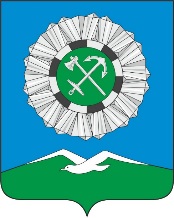 РОССИЙСКАЯ ФЕДЕРАЦИЯИркутская областьСлюдянское муниципальное образованиеАДМИНИСТРАЦИЯ СЛЮДЯНСКОГО ГОРОДСКОГО ПОСЕЛЕНИЯСлюдянского районаг. СлюдянкаПОСТАНОВЛЕНИЕОт 30.04.2019 № 266Об утверждении Порядка предоставления субсидии юридическим лицам (за исключением субсидий государственным (муниципальным) учреждениям), индивидуальным предпринимателям, а также физическим лицам – производителям товаров, работ, услуг на возмещение затрат по выполнению работ по благоустройству дворовых территорий в рамках муниципальной программы «Формирование современной городской среды Слюдянского муниципального образования на 2018-2024 годы», утвержденной постановлением администрации Слюдянского городского поселения №1361 от 30.11.2017 годаВ целях реализации муниципальной программы «Формирование современной городской среды Слюдянского муниципального образования на 2018-2024 годы», утвержденной постановлением администрации Слюдянского городского поселения от 30.11.2017 года №1361, в соответствии со статьей 14, 53 Федерального закона от 06.10.2003 года №131-ФЗ «Об общих принципах организации местного самоуправления в Российской Федерации», статьей 78 Бюджетного кодекса Российской Федерации, постановлениями Правительства Российской Федерации от 06.09.2016 года №887 «Об общих требованиях к нормативным правовым актам, муниципальным правовым актам, регулирующим предоставление субсидий юридическим лицам (за исключением субсидий государственным (муниципальным) учреждениям), индивидуальным предпринимателям, а также физическим лицам-производителям товаров, работ, услуг»,  от 09.02.2019 года №106 «О внесении изменений в приложение № 15 к государственной программе Российской Федерации «Обеспечение доступным и комфортным жильем и коммунальными услугами граждан Российской Федерации», постановлением Правительства Иркутской области от 10.04.2018 года №268-пп «О предоставлении и расходовании субсидий из областного бюджета местным бюджетам в целях софинансирования расходных обязательств муниципальных образований Иркутской области на поддержку муниципальных программ формирования современной городской среды», руководствуясь статьями 10, 44, 47, 62, 64 Устава Слюдянского муниципального образования, зарегистрированного Главным управлением Министерства юстиции Российской Федерации по Сибирскому федеральному округу 23 декабря 2005 года №RU385181042005001, с изменениями и дополнениями, зарегистрированными Управлением Министерства юстиции Российской Федерации по Иркутской области от 09 ноября 2018 года №RU385181042018003,ПОСТАНОВЛЯЮ: 1. Утвердить Порядок предоставления субсидии юридическим лицам (за исключением субсидий государственным (муниципальным) учреждениям), индивидуальным предпринимателям, а также физическим лицам – производителям товаров, работ, услуг на возмещение затрат по выполнению работ по благоустройству дворовых территорий в рамках муниципальной программы «Формирование современной городской среды Слюдянского муниципального образования на 2018-2024 годы», утвержденной постановлением администрации Слюдянского городского поселения №1361 от 30.11.2017 года (Приложение №1).2. Настоящее постановление вступает в силу на следующий день со дня его официального опубликования.3. Опубликовать настоящее постановление в приложении к газете «Байкал-новости», а также разместить на официальном сайте администрации Слюдянского городского поселения в сети «Интернет» www.gorod-sludyanka.ru.4. Контроль за исполнением настоящего постановления возложить на отдел ЖКХ, благоустройства, транспорта и связи администрации Слюдянского городского поселения.Глава Слюдянского муниципального образования                                                                                 В.Н. СендзякПриложение №1, утвержденное постановлением администрации Слюдянского городского поселения Слюдянского района от _____№____ПОРЯДОК предоставления субсидии юридическим лицам (за исключением субсидий государственным (муниципальным) учреждениям), индивидуальным предпринимателям, а также физическим лицам – производителям товаров, работ, услуг на возмещение затрат по выполнению работ по благоустройству дворовых территорий в рамках муниципальной программы «Формирование современной городской среды Слюдянского муниципального образования на 2018-2024 годы», утвержденной постановлением администрации Слюдянского городского поселения №1361 от 30.11.2017 годаГлава 1. Общие положения о предоставлении субсидий1. Настоящий Порядок предоставления субсидии юридическим лицам (за исключением субсидий государственным (муниципальным) учреждениям), а также физическим лицам – производителям товаров, работ, услуг на возмещение затрат по выполнению работ по благоустройству дворовых территорий в рамках муниципальной программы «Формирование современной городской среды Слюдянского муниципального образования на 2018-2024 годы», утвержденной постановлением администрации Слюдянского городского поселения №1361 от 30.11.2017 года (далее - Порядок), устанавливает цель, условия и порядок предоставления из бюджета Слюдянского муниципального образования (далее – бюджет) субсидий на благоустройство дворовых территорий многоквартирных домов.2. В настоящем Порядке используются следующие понятия:1) субсидии - средства, предоставляемые заявителю - получателю субсидии на возмещение затрат по выполнению работ по благоустройству дворовых территорий в рамках муниципальной программы Формирование современной городской среды Слюдянского муниципального образования на 2018-2024 годы», утвержденной постановлением администрации Слюдянского городского поселения №1361 от 30.11.2017 года (далее - муниципальная программа);2) заявители - получатели субсидии – юридические лица (за исключением государственных (муниципальных) учреждений), индивидуальные предприниматели, а также физические лица – производители товаров, работ, услуг обеспечивающие проведение работ по благоустройству дворовой территории в рамках реализации муниципальной программы;3) дворовая территория - совокупность территорий, прилегающих к многоквартирному дому (многоквартирным домам), с расположенными на них объектами, предназначенными для обслуживания и эксплуатации такого дома (домов), и элементами благоустройства этих территорий, в том числе парковками (парковочными местами), тротуарами и автомобильными дорогами, включая автомобильные дороги, образующие проезды к территориям, прилегающим к многоквартирным домам;4) заинтересованные лица - собственники помещений в многоквартирных домах, собственники иных зданий и сооружений, расположенных в границах дворовой территории, подлежащей благоустройству.3. Целью предоставления субсидии является возмещение затрат юридическим лицам (за исключением субсидий государственным (муниципальным) учреждениям), индивидуальным предпринимателям, а также физическим лицам – производителям товаров, работ, услуг по выполнению работ по благоустройству дворовых территорий в рамках муниципальной программы в соответствии с минимальным перечнем работ, определенным в соответствии с пунктом 6 постановления Правительства Иркутской области от 10.04.2018 года № 268-пп «О предоставлении и расходовании субсидий из областного бюджета местным бюджетам в целях софинансирования расходных обязательств муниципальных образований Иркутской области на поддержку муниципальных программ формирования современной городской среды», для создания наиболее благоприятных условий проживания жителей.4. Главным распорядителем средств бюджета на предоставление субсидий в пределах бюджетных ассигнований на соответствующий финансовый год и плановый период, предусмотренных на исполнение мероприятий по муниципальной программе, является администрация Слюдянского городского поселения (далее – Администрация).5. Право на получение субсидии имеют юридические лица (за исключением государственных (муниципальных) учреждений), индивидуальные предприниматели, а также физические лица, в отношении которых решением общего собрания собственников помещений в многоквартирном доме (многоквартирных домах) принято решение о наделении полномочиями для получения субсидии.6. К заявителям - получателям субсидии устанавливаются следующие требования и критерии отбора, которым они должны соответствовать на первое число месяца, предшествующего месяцу, в котором планируется заключение соглашения о предоставлении субсидий на возмещение расходов по благоустройству дворовой территории (далее – Соглашение): 1) отсутствие неисполненной обязанности по уплате налогов, сборов, страховых взносов, пеней, штрафов, процентов, подлежащих уплате в соответствии с законодательством Российской Федерации о налогах и сборах;2) отсутствие просроченной задолженности по возврату в бюджет субсидий, бюджетных инвестиций, предоставленных, в том числе в соответствии с иными правовыми актами, и иной просроченной задолженности перед бюджетом;3) заявители - получатели субсидии - юридические лица не должны находиться в процессе реорганизации, ликвидации, банкротства, а заявители - получатели субсидий - индивидуальные предприниматели не должны прекратить деятельность в качестве индивидуального предпринимателя;4) отсутствие у заявителя - получателя субсидии статуса иностранного юридического лица, а также российского юридического лица, в уставном (складочном) капитале которого доля участия иностранных юридических лиц, местом регистрации которых является государство или территория, включенные в утверждаемый Министерством финансов Российской Федерации перечень государств и территорий, предоставляющих льготный налоговый режим налогообложения и (или) не предусматривающих раскрытия и предоставления информации при проведении финансовых операций (офшорные зоны) в отношении таких юридических лиц, в совокупности превышает 50%;5) заявители - получатели субсидии не получают средства из бюджета на основании иных нормативных правовых актов или муниципальных правовых актов, на цели, указанные в пункте 3 настоящего Порядка.Глава 2. Условия и порядок предоставления субсидий7. Субсидии предоставляются в пределах суммы затрат на выполнение работ по комплексному благоустройству дворовых территорий согласно локальному ресурсному сметному расчету на выполнение работ по благоустройству дворовой территории, утвержденной решением общего собрания собственников помещений в многоквартирном доме (многоквартирных домах).8. Для предоставления  субсидии заявитель - получатель субсидии представляет в Администрацию заявку на получение субсидии на бумажном носителе (по форме согласно Приложению № 1 к настоящему Порядку). Заявки на предоставление субсидий принимаются по адресу: 665904, Иркутская область, г. Слюдянка, ул. Советская, 34, кабинет №3  (в рабочие дни с 8-00 часов до 12-00 часов и с 13-00 часов до 17-00 часов местного времени, в предпраздничные рабочие дни с 8-00 часов до 12-00 часов и с 13-00 часов до 16-00 часов местного времени) в течение 10 рабочих дней с момента размещения сообщения о проведении отбора на получение субсидии на официальном сайте администрации в сети «Интернет» www.gorod-sludyanka.ru во вкладке «Городская среда». 9.  К заявке прилагаются следующие документы:1) копию устава (для юридического лица, действующего на основании устава, утвержденного его учредителем (участником), либо информация за подписью руководителя юридического лица о том, что оно действует на основании типового устава, утвержденного уполномоченным государственным органом), 2) копию паспорта (для физических лиц, зарегистрированных в качестве индивидуальных предпринимателей, физических лиц);3) согласие на обработку персональных данных (для физических лиц, зарегистрированных в качестве индивидуальных предпринимателей, физических лиц) по форме, согласно приложению №2 к настоящему порядку;4) копию свидетельства о государственной регистрации юридического лица либо свидетельства о государственной регистрации физического лица в качестве индивидуального предпринимателя;5) копию свидетельства о постановке на учет российской организации в налоговом органе по месту ее нахождения либо свидетельства о постановке на учет физического лица в налоговом органе (для физических лиц, зарегистрированных в качестве индивидуальных предпринимателей, физических лиц);6) копию документа, подтверждающего назначение (выбор) руководителя (председателя) заявителя - получателя субсидии (для юридического лица);7) документы, подтверждающие соответствие заявителя - получателя субсидии требованиям и критериям отбора, установленным пунктом 6 настоящего Порядка;8) копия решения общего собрания собственников помещений в многоквартирном доме о принятии решения о наделении юридических лиц (за исключением государственных (муниципальных) учреждений), индивидуальных предпринимателей, а также физических лиц, полномочиями для получения субсидии;9) уведомление об открытии отдельного банковского счета в банке, отвечающем требованиям действующего законодательства, с указанием его реквизитов,10) локальный ресурсный сметный расчет на выполнение работ по благоустройству дворовой территории, утвержденной решением общего собрания собственников жилых помещений в многоквартирном доме (многоквартирных домах);11) копию кадастровых выписок о земельных участках под многоквартирным домом (многоквартирными домами) к которым прилегает дворовая территория, принадлежащая на праве общей долевой собственности собственникам жилых помещений многоквартирного дома (многоквартирных домов).10. Документы, указанные в пункте 9 настоящего Порядка, предоставляемые в копиях должны быть заверенными в установленном порядке заявителем – получателем субсидии.Ответственность за достоверность предоставляемых документов и соблюдение условий получения субсидий несет заявитель - получатель субсидии.11. Рассмотрение поступивших заявок и представленных заявителем – получателем субсидии документов на предоставление субсидий осуществляется межведомственной комиссией по предоставлению субсидий юридическим лицам (за исключением субсидий государственным (муниципальным) учреждениям), индивидуальным предпринимателям, а также физическим лицам – производителям товаров, работ, услуг на возмещение затрат по выполнению работ по благоустройству дворовых территорий в рамках муниципальной программы (далее – Комиссия) в течение 10 рабочих дней с даты окончания приема заявок. Состав комиссии определяется в Приложении №3 к настоящему Порядку.По итогам рассмотрения заявок Комиссия принимает решение о предоставлении (не предоставлении) субсидии, которое оформляется протоколом и подписывается присутствующими на заседании членами комиссии.12. Основаниями для отказа заявителю - получателю субсидии в предоставлении субсидий являются:1) несоответствие представленных заявителем - получателем субсидии документов требованиям пункта 9 настоящего Порядка или непредставление (представление не в полном объеме) документов;2) недостоверность информации, содержащейся в представленных заявителем - получателем субсидии документах;3) представление заявки после срока, указанного в сообщении о проведении отбора.13. Размер субсидии не превышает стоимости локального ресурсного сметного расчета на выполнение работ по благоустройству дворовой территории, утвержденной решением общего собрания собственников жилых помещений в многоквартирном доме (многоквартирных домах). Источником получения субсидии являются бюджетные ассигнования, предусмотренные в бюджете, в рамках муниципальной программы «Формирование современной городской среды Слюдянского муниципального образования на 2018-2024 годы», утвержденной постановлением администрации Слюдянского городского поселения №1361 от 30.11.2017 года.14. При отсутствии оснований для отказа в предоставлении субсидии, указанных в пункте 12 настоящего Порядка, Администрация на основании протокола комиссии в течении 10 рабочих дней подготавливает распоряжение о выделении субсидии и заключает с заявителем - получателем субсидии Соглашение (по форме согласно Приложению №4 к настоящему Порядку).15. В случае наличия оснований для отказа в предоставлении субсидии, Администрация в течении 3 рабочих дней со дня подписания протокола комиссией, направляет юридическому (физическому) лицу, индивидуальному предпринимателю уведомление об отказе в заключение Соглашения с указанием оснований такого отказа. 16. В случае не поступления заявок на предоставление субсидий в период проведения отбора или принятия Комиссией решения о не предоставлении субсидии в отношении единственной заявки, Администрация проводит повторный отбор, согласно пункту 8 настоящего Порядка.17. Заявитель - получатель субсидии собственными силами, либо посредством привлечения субподрядных организаций производит выполнение работ по комплексному благоустройству дворовых территорий согласно проектной документации и локальному ресурсному сметному расчету на выполнение работ по благоустройству соответствующей дворовой территории, согласно муниципальной программы.18.  При проведении работ по комплексному благоустройству дворовых территорий должна быть предусмотрена необходимость обеспечения на соответствующей дворовой территории физической, пространственной и информационной доступности зданий, сооружений и дворовых территорий для инвалидов и других маломобильных групп населения.19. Заявитель - получатель субсидии в течение 10 рабочих дней с момента завершения работ по благоустройству дворовой территории направляет в адрес Администрации следующие документы:1) копии договора (договоров) привлечения субподрядных организаций на выполнение работ по благоустройству дворовой территории многоквартирного дома (при наличии);2) акты о приемке выполненных работ и справки о стоимости выполненных работ и затрат по формам № КС-2, КС-3, утвержденным постановлением Госкомстата России от 11 ноября 1999 года № 100 «Об утверждении унифицированных форм первичной учетной документации по учету работ в капитальном строительстве и ремонтно-строительных работ», подписанные заявителем - получателем субсидии, представителем (представителями) заинтересованных лиц, уполномоченным (уполномоченными) решением общего собрания собственников помещений в многоквартирном доме (многоквартирных домах) на участие в осуществлении контроля за выполнением работ по благоустройству дворовой территории и их приемке;3) отчеты о проведении мероприятий по благоустройству дворовой территории с трудовым участием собственников и заинтересованных лиц с приложением фото-, видеоматериалов,4) копию акта приема - передачи имущества, созданного в результате благоустройства, в состав общего имущества многоквартирного дома (многоквартирных домов).Документы, указанные в настоящем пункте, предоставляемые в копиях должны быть заверенными в установленном порядке заявителем -  получателем субсидии. 20. Администрация в течение 10 рабочих дней со дня поступления от заявителя - получателя субсидии документов, указанных в пункте 19 настоящего Порядка, проверяет представленные документы. При соответствии объемам, качеству выполненных работ в предъявленных документах, а также соответствии целевому назначению, по условиям Соглашения, Администрация согласовывает документы и формирует заявку для перечисления субсидии из бюджета Иркутской области бюджету Слюдянского муниципального образования.В случае имеющихся замечаний документы возвращаются заявителю - получателю субсидии на исправление замечаний, в течении 3 рабочих дней со дня поступления их от заявителя - получателя субсидии. После поступления денежных средств из бюджета Иркутской области на расчетный счет Администрации, Администрация подготавливает распоряжение о выделении субсидии и в течение 15 рабочих дней производит перечисление субсидии заявителю – получателю субсидии на реквизиты, указанные в соглашении.21. Перечисление субсидии осуществляется в соответствии с условиями заключенного Соглашения на расчетный счет заявителя – получателя субсидии, открытый в учреждениях Центрального банка Российской Федерации или кредитных организациях.Глава 3. Требования к отчетности22. Заявитель - получатель субсидии по окончании работ и расчетов с организациями, осуществляющими выполнение работ (в случае привлечения субподрядных организаций), в течение 10 рабочих дней представляет Администрации отчет об использовании субсидии, предоставленной на возмещение затрат по благоустройству дворовой территории многоквартирного дома (многоквартирных домов) (в отношении каждой дворовой территории) по форме согласно Приложению № 5 к настоящему Порядку.К отчету прилагаются:а) копии платежных документов, подтверждающих оплату работ организациям, осуществляющим выполнение работ (в случае привлечения субподрядных организаций);б) копии актов сверок расчетов между заявителем - получателем субсидии и организациями, осуществляющими выполнение работ, подтверждающие отсутствие задолженности (в случае привлечения субподрядных организаций).Глава 4. Требования об осуществлении контроля за соблюдением условий, целей и порядка предоставления субсидий и ответственность за их нарушение23. Заявитель - получатель субсидии несет ответственность за нецелевое использование субсидии в соответствии с настоящим Порядком и действующим законодательством РФ.24. Соблюдение заявителем - получателем субсидии условий, целей и порядка предоставления субсидий подлежит обязательной проверке Администрацией и органами муниципального финансового контроля Слюдянского муниципального образования.25. Администрация и органы муниципального финансового контроля вправе проводить выездные проверки для осуществления контроля за соблюдением заявителем - получателем субсидий целей, условий и порядка предоставления субсидий.26. Возврат субсидии осуществляется в следующих случаях:1) неисполнения и (или) ненадлежащего исполнения обязательств по Соглашению;2) установления факта недостоверных сведений в документах, представленных в соответствии с пунктом 9 настоящего Порядка;3) в случае нарушений получателем субсидий условий, целей и порядка предоставления, выявленных по результатам проверок.27. При наступлении случаев, установленных пунктом 26 настоящего Порядка, Администрация направляет заявителю - получателю субсидии письменное требование о возврате полученной субсидии (части субсидии) (далее - требование) в течении 5 рабочих дней с момента их выявления.28. Заявитель - получатель субсидии обязан в течение 10 рабочих дней со дня получения требования возвратить предоставленную субсидию (часть субсидии) путем перечисления суммы денежных средств, указанной в требовании, в бюджет.29. В случае выявления остатков субсидии, неиспользованных на установленные цели, Администрация направляет заявителю - получателю субсидии письменное требование о возврате неиспользованных остатков субсидии (далее - требование о возврате остатков субсидии).30. Заявитель - получатель субсидии обязан в течение 10 рабочих дней со дня получения требования о возврате остатков субсидии возвратить остатки субсидии, неиспользованные в текущем году, путем перечисления суммы денежных средств, указанной в требовании о возврате остатков субсидии, в бюджет.31. В случае невыполнения заявителем - получателем субсидии обязанностей, установленных пунктами 28, 30 настоящего Порядка, Администрация взыскивает денежные средства в судебном порядке в соответствии с законодательством Российской Федерации.32. Заявитель - получатель субсидии обязан соблюдать запрет на приобретение за счет полученных средств субсидии иностранной валюты, за исключением операций, осуществляемых в соответствии с валютным законодательством Российской Федерации при закупке (поставке) высокотехнологичного импортного оборудования, сырья и комплектующих изделий, а также связанных с достижением целей предоставления этих средств иных операций, определенных нормативными правовыми актами, настоящим Порядком.Приложение № 1  к Порядку предоставления субсидии юридическим лицам (за исключением субсидий государственным (муниципальным) учреждениям), индивидуальным предпринимателям, а также физическим лицам – производителям товаров, работ, услуг на возмещение затрат по выполнению работ по благоустройству дворовых территорий в рамках муниципальной программы «Формирование современной городской среды Слюдянского муниципального образования на 2018-2024 годы», утвержденной постановлением администрации Слюдянского городского поселения №1361 от 30.11.2017 годаВ администрацию Слюдянского городского поселенияот_________________________________________    (наименование заявителя – получателя субсидии)_______________________________________________ (местонахождения заявителя – получателя субсидии)_______________________________________________    (почтовый адрес заявителя – получателя субсидии)_______________________________________________            (ИНН заявителя – получателя субсидии)Телефон 8(            )_______ _ Факс 8(      )__________ _E-mail_________________________________________ЗАЯВКАна получение субсидииПрошу предоставить субсидию на благоустройство дворовой территории многоквартирного дома (многоквартирных домов): 
    Подтверждаю: - наличие решения общего собрания собственников помещений в многоквартирном доме о наделении полномочиями для получения субсидии (для юридических лиц (за исключением государственных (муниципальных) учреждений), индивидуальных предпринимателей и физических лиц);- отсутствие неисполненной обязанности по уплате налогов, сборов, страховых взносов, пеней, штрафов, процентов, подлежащих уплате в соответствии с законодательством Российской Федерации о налогах и сборах;- отсутствие просроченной задолженности по возврату в бюджет субсидий, бюджетных инвестиций, предоставленных, в том числе, в соответствии с иными правовыми актами, и иной просроченной задолженности перед бюджетом;- не нахождение в процессе реорганизации, ликвидации, банкротства (для юридического лица) или не прекращение деятельность в качестве индивидуального предпринимателя (для индивидуального предпринимателя);- отсутствие статуса иностранного юридического лица, а также российского юридического лица, в уставном (складочном) капитале которого доля участия иностранных юридических лиц, местом регистрации которых является государство или территория, включенные в утверждаемый Министерством финансов Российской Федерации перечень государств и территорий, предоставляющих льготный налоговый режим налогообложения и (или) не предусматривающих раскрытия и предоставления информации при проведении финансовых операций (офшорные зоны) в отношении таких юридических лиц, в совокупности превышает 50% (для юридического лица);- не получение средств из бюджета Слюдянского муниципального образования на основании иных нормативных правовых актов или муниципальных правовых актов, на цели, указанные в пункте 5 Порядка предоставления субсидии юридическим лицам (за исключением субсидий государственным (муниципальным) учреждениям), индивидуальным предпринимателям, а также физическим лицам – производителям товаров, работ, услуг на возмещение затрат по выполнению работ по благоустройству дворовых территорий в рамках муниципальной программы «Формирование современной городской среды Слюдянского муниципального образования на 2018-2024 годы», утвержденной постановлением администрации Слюдянского городского поселения №1361 от 30.11.2017 года.Перечень прилагаемых документов:---…Настоящим подтверждаю согласие на осуществление Администрацией и органами муниципального финансового контроля Слюдянского муниципального образования проверок соблюдения условий, целей и порядка предоставления субсидии.Получатель субсидий:________________________ _____________________  ________________ (должность)                                    (Ф.И.О.)                                  (подпись)М.П.        
    "___" __________ 20___ г.Приложение № 2  к Порядку предоставления субсидии юридическим лицам (за исключением субсидий государственным (муниципальным) учреждениям), индивидуальным предпринимателям, а также физическим лицам – производителям товаров, работ, услуг на возмещение затрат по выполнению работ по благоустройству дворовых территорий в рамках муниципальной программы «Формирование современной городской среды Слюдянского муниципального образования на 2018-2024 годы», утвержденной постановлением администрации Слюдянского городского поселения №1361 от 30.11.2017 годаСОГЛАСИЕна обработку персональных данныхг. Слюдянка					                  		«___» __________ _____ годЯ, ___________________________________________________________________,(Фамилия, Имя, Отчество)проживающий(ая) по адресу: _________________________________________________________________________________________ серия __________ № _________________(вид документа, удостоверяющего личность)_________________________________________________________________________(когда и кем выдан)в соответствии со статьёй 9 Федерального закона от 27.07.2006 № 152-ФЗ «О персональных данных» даю своё согласие на обработку оператором – Администрацией Слюдянского городского поселения Слюдянского района, расположенным по адресу: г. Слюдянка, ул. Советская, д. 34 (далее – Оператор), моих персональных данных и подтверждаю, что, давая настоящее согласие, я действую своей волей и в своих интересах.Согласие даётся мною для участия в отборе в целях получения субсидии на возмещение затрат по выполнению работ по благоустройству дворовых территорий в рамках муниципальной программы «Формирование современной городской среды Слюдянского муниципального образования на 2018-2024 годы», утвержденной постановлением администрации Слюдянского городского поселения №1361 от 30.11.2017 года:фамилия, имя, отчество, пол;дата и место рождения, гражданство;данные документа, удостоверяющего личность (номер, дата выдачи, наименование органа, выдавшего документ, удостоверяющий личность);адрес регистрации места жительства, адрес фактического проживания;номер контактного телефона, адрес электронной почты.Настоящее согласие предоставляется на осуществление действий в отношении моих персональных данных, которые необходимы или желаемы для достижения вышеуказанных целей, включающих (без ограничения): сбор, систематизацию, накопление, хранение, уточнение (обновление, изменение), использование, распространение (в том числе передачу), обезличивание, блокирование, уничтожение, трансграничную передачу персональных данных, а также осуществление любых иных действий с моими персональными данными в соответствии с законодательством.Обработка персональных данных будет осуществляться следующими способами: информационных системах персональных данных с использованием средств автоматизации и (или) без использования средств автоматизации.Согласие дано сроком на 5 лет.Я оставляю за собой право отозвать своё согласие посредством составления соответствующего письменного документа, который направляется в адрес Оператора по почте заказным письмом с уведомлением о вручении либо вручается лично под расписку представителю Оператора. В случае моего письменного заявления об отзыве согласия на обработку персональных данных, Оператор обязан прекратить их обработку._________________________________________(Ф.И.О., подпись лица, давшего согласие)Приложение № 3  к Порядку предоставления субсидии юридическим лицам (за исключением субсидий государственным (муниципальным) учреждениям),  индивидуальным предпринимателям, а также физическим лицам – производителям товаров, работ, услуг на возмещение затрат по выполнению работ по благоустройству дворовых территорий в рамках муниципальной программы «Формирование современной городской среды Слюдянского муниципального образования на 2018-2024 годы», утвержденной постановлением администрации Слюдянского городского поселения №1361 от 30.11.2017 годаСостав межведомственной комиссии по предоставлению субсидий юридическим лицам (за исключением субсидий государственным (муниципальным) учреждениям), индивидуальным предпринимателям, а также физическим лицам – производителям товаров, работ, услуг на возмещение затрат по выполнению работ по благоустройству дворовых территорий в рамках муниципальной программы «Формирование современной городской среды Слюдянского муниципального образования на 2018-2024 годы», утвержденной постановлением администрации Слюдянского городского поселения №1361 от 30.11.2017 годаХаюк Олег Васильевич – заместитель главы Слюдянского муниципального образования, председатель общественной комиссии Слюдянского муниципального образования по подготовке и обеспечению реализации муниципальной программы «Формирование современной городской среды Слюдянского муниципального образования на 2018-2024 годы»,Кайсарова Наталья Николаевна – председатель комитета по экономике и финансам администрации Слюдянского городского поселения Слюдянского района,Абдрахманова Светлана Александровна – заведующий отделом правового обеспечения администрации Слюдянского городского поселения Слюдянского района,Осипова Дарья Сергеевна – заместитель заведующей отделом ЖКХ, благоустройства, транспорта и связи администрации Слюдянского городского поселения Слюдянского района,Черноскутова Вера Николаевна – заведующий отделом архитектуры, капитального строительства и земельных отношений администрации Слюдянского городского поселения Слюдянского района,Козырева Евгения Александровна – главный специалист отдела ЖКХ, благоустройства, транспорта и связи администрации Слюдянского городского поселения Слюдянского района, секретарь общественной комиссии Слюдянского муниципального образования по подготовке и обеспечению реализации муниципальной программы «Формирование современной городской среды Слюдянского муниципального образования на 2018-2024 годы»,Адамова Светлана Борисовна – председатель ревизионной комиссии Слюдянского муниципального образования (по согласованию),Тимофеев Александр Владимирович – председатель думы Слюдянского муниципального образования, член общественной комиссии Слюдянского муниципального образования по подготовке и обеспечению реализации муниципальной программы «Формирование современной городской среды Слюдянского муниципального образования на 2018-2024 годы» (по согласованию),Володченко Александр Валерьевич – депутат думы Слюдянского муниципального образования, член общественной комиссии Слюдянского муниципального образования по подготовке и обеспечению реализации муниципальной программы «Формирование современной городской среды Слюдянского муниципального образования на 2018-2024 годы» (по согласованию),Зарубина Алла Викторовна – председатель думы муниципального образования Слюдянский район, член общественной комиссии Слюдянского муниципального образования по подготовке и обеспечению реализации муниципальной программы «Формирование современной городской среды Слюдянского муниципального образования на 2018-2024 годы» (по согласованию).Приложение № 4  к Порядку предоставления субсидии юридическим лицам (за исключением субсидий государственным (муниципальным) учреждениям), индивидуальным предпринимателям, а также физическим лицам – производителям товаров, работ, услуг на возмещение затрат по выполнению работ по благоустройству дворовых территорий в рамках муниципальной программы «Формирование современной городской среды Слюдянского муниципального образования на 2018-2024 годы», утвержденной постановлением администрации Слюдянского городского поселения №1361 от 30.11.2017 годаСОГЛАШЕНИЕ №_____о предоставлении субсидий на возмещение расходов по благоустройству дворовой территорииг. Слюдянка                                                                          «___» ___________20__г.Администрация Слюдянского городского поселения, в дальнейшем именуемая «Администрация», в лице главы Слюдянского муниципального образования Сендзяка Владимира Николаевича, действующего на основании Устава Слюдянского муниципального образования, с одной стороны и ______________________, в дальнейшем именуемое «Получатель субсидии», в лице _________________, действующего на основании________________________, с другой стороны, совместно именуемые стороны, в соответствии с Бюджетным кодексом Российской Федерации, Порядком предоставления субсидии юридическим лицам (за исключением субсидий государственным (муниципальным) учреждениям), а также физическим лицам – производителям товаров, работ, услуг на возмещение затрат по выполнению работ по благоустройству дворовых территорий в рамках муниципальной программы «Формирование современной городской среды Слюдянского муниципального образования на 2018-2024 годы», утвержденной постановлением администрации Слюдянского городского поселения №1361 от 30.11.2017 года (далее – Порядок предоставления субсидии), заключили настоящее Соглашение о нижеследующем.1. Предмет Соглашения1.1. Предметом настоящего Соглашения является предоставление из бюджета Слюдянского муниципального образования в 20__году субсидии на возмещение затрат по выполнению работ по благоустройству дворовых территорий.1.2. Результатом предоставления субсидии является возмещение затрат Получателю субсидии на благоустройство дворовых территорий, находящихся по адресам, указанным в приложении № 1 к настоящему Соглашению.2. Порядок и финансовое обеспечение предоставления субсидий2.1. Субсидии предоставляются в пределах суммы затрат на выполнение работ по комплексному благоустройству дворовых территорий согласно локальному ресурсному сметному расчету на выполнение работ по благоустройству дворовой территории.2.2. Размер предоставляемой субсидии составляет ____(____) рублей.2.3. Субсидии предоставляются в соответствии с Порядком предоставления субсидии.2.4. Получатель субсидии в течение 10 рабочих дней с момента завершения работ по благоустройству дворовой территории направляет в адрес Администрации следующие документы:1) копии договора (договоров) привлечения субподрядных организаций на выполнение работ по благоустройству дворовой территории многоквартирного дома (при наличии);2) акты о приемке выполненных работ и справки о стоимости выполненных работ и затрат по формам № КС-2, КС-3, утвержденным постановлением Госкомстата России от 11 ноября 1999 года № 100 «Об утверждении унифицированных форм первичной учетной документации по учету работ в капитальном строительстве и ремонтно-строительных работ», подписанные заявителем - получателем субсидии, представителем (представителями) заинтересованных лиц, уполномоченным (уполномоченными) решением общего собрания собственников помещений в многоквартирном доме (многоквартирных домах) на участие в осуществлении контроля за выполнением работ по благоустройству дворовой территории и их приемке;3) отчеты о проведении мероприятий по благоустройству дворовой территории с трудовым участием собственников и заинтересованных лиц с приложением фото-, видеоматериалов,4) копию акта приема - передачи имущества, созданного в результате благоустройства в состав общего имущества многоквартирного дома.2.5. Администрация в течение 10 рабочих дней со дня поступления от заявителя - получателя субсидии документов, указанных в пункте 19 настоящего Порядка, проверяет представленные документы. При соответствии объемам, качеству выполненных работ в предъявленных документах, а также соответствии целевому назначению, по условиям Соглашения, Администрация согласовывает документы и формирует заявку для перечисления субсидии из бюджета Иркутской области бюджету Слюдянского муниципального образования.В случае имеющихся замечаний документы возвращаются заявителю - получателю субсидии на исправление замечаний, в течении 3 рабочих дней со дня поступления их от заявителя - получателя субсидии. После поступления денежных средств из бюджета Иркутской области на расчетный счет Администрации, Администрация подготавливает распоряжение о выделении субсидии и в течение 15 рабочих дней производит перечисление субсидии заявителю – получателю субсидии на реквизиты, указанные в соглашении.2.6. Перечисление субсидии осуществляется в соответствии с условиями заключенного Соглашения на расчетный счет Получателя субсидии, открытый в учреждениях Центрального банка Российской Федерации или кредитных организациях.3. Взаимодействие Сторон3.1. Администрация обязуется:3.1.1. обеспечить предоставление субсидии в соответствии с разделом 2 настоящего Соглашения;3.1.2. осуществлять проверку представляемых Получателем субсидии документов, указанных в пункте 2.4. настоящего Соглашения;3.1.3. осуществлять контроль за соблюдением Получателем субсидии порядка, целей и условий предоставления субсидии, установленных настоящим Соглашением путем проведения плановых и  (или) внеплановых проверок;3.1.4. в случае установления Администрацией или получения от органа муниципального финансового контроля информации о факте (ах) нарушения Получателем субсидии порядка, целей и условий предоставления субсидии, предусмотренных Порядком предоставления субсидии и настоящим Соглашением, в том числе указания в документах, представленных в соответствии с настоящим Соглашением, недостоверных сведений, уведомить Получателя субсидии о не предоставлении субсидии на возмещение расходов по благоустройству до устранения выявленных нарушений;3.1.5. рассматривать предложения, документы и иную информацию, направленную Получателем субсидии;3.1.6. выполнять иные обязательства в соответствии с бюджетным законодательством Российской Федерации и Порядком предоставления субсидий.3.2. Администрация вправе:3.2.1. принимать решение об изменении условий настоящего Соглашения;3.2.2. привлекать сторонние организации (при необходимости) для осуществления контроля за соблюдением Получателем субсидии порядка, целей и условий предоставления субсидий, установленных настоящим Соглашением; 3.2.3. запрашивать у Получателя субсидии документы и информацию, необходимые для осуществления контроля за соблюдением Получателем субсидии порядка, целей и условий предоставления субсидии, установленных Порядком предоставления субсидии и настоящим Соглашением; 3.2.4. осуществлять иные права в соответствии с бюджетным законодательством Российской Федерации и Порядком предоставления субсидии.3.3. Получатель субсидии обязуется: 3.3.1. направлять средства субсидии на цели, предусмотренные пунктом 1.1 настоящего Соглашения; 3.3.2. обеспечить выполнение работ по благоустройству дворовых территорий, указанных в Приложении № 1 к настоящему Соглашению; 3.3.3. окончить выполнение работ по благоустройству дворовых территорий не позднее 45 календарных дней с момента заключения соглашения,3.3.4. обеспечить полноту и достоверность сведений, представляемых Администрации в соответствии с настоящим Соглашением; 3.3.5. соблюдать запрет на приобретение за счет полученных средств субсидии иностранной валюты, за исключением операций, осуществляемых в соответствии с валютным законодательством Российской Федерации при закупке (поставке) высокотехнологичного импортного оборудования, сырья и комплектующих изделий, а также связанных с достижением целей предоставления этих средств иных операций, определенных нормативными правовыми актами, муниципальными правовыми актами, регулирующими предоставление субсидий; 3.3.6. по окончании работ и расчетов с организациями, осуществляющими выполнение работ (в случае привлечения субподрядных организаций), в течение 10 рабочих дней представить Администрации отчет об использовании субсидии, предоставленной на возмещение затрат по благоустройству дворовой территории многоквартирного дома (многоквартирных домов) (в отношении каждой дворовой территории) по форме, согласно Приложению № 2 к настоящему Соглашению и к отчету приложить:- копии платежных документов, подтверждающих оплату работ организациям, осуществляющим выполнение работ (в случае привлечения субподрядных организаций);- копии актов сверок расчетов между Получателем субсидии и организациями, осуществляющими выполнение работ (в случае привлечения субподрядных организаций), подтверждающие отсутствие задолженности;3.3.7. направлять по запросу Администрации документы и информацию, необходимые для осуществления контроля за соблюдением порядка, целей и условий предоставления субсидии в соответствии с пунктом 3.1.3. настоящего Соглашения в течение 5 рабочих дней со дня получения указанного запроса;3.3.8. в случае получения от Администрации требования в соответствии с пунктом 3.1.4 настоящего Соглашения: - устранять факт(ы) нарушения порядка, целей и условий предоставления субсидии в сроки, определенные в указанном требовании; - возвращать в бюджет субсидию в размере и в сроки, определенные в указанном требовании; 3.3.9. обеспечить возврат остатка неиспользованной субсидии в отчетном финансовом году в бюджет; 3.3.10. обеспечить право на осуществление Администрацией, предоставившей субсидии, и органами муниципального финансового контроля проверок соблюдения Получателем субсидии условий, целей и порядка их предоставления; 3.3.11. обеспечить трудовое участие собственников многоквартирных домов, включенных в адресный перечень дворовых территорий многоквартирных домов, подлежащих благоустройству в рамках муниципальной программы; 3.3.12. обеспечить проведение мероприятий по благоустройству дворовых территорий с учетом необходимости обеспечения физической, пространственной и информационной доступности зданий, сооружений для инвалидов и других маломобильных групп населения;3.3.13. обеспечить доступ представителям Администрации и членам общественной комиссии Слюдянского муниципального образования по подготовке и обеспечению реализации муниципальной программы «Формирование современной городской среды Слюдянского муниципального образования на 2018-2024 годы» для проверки выполненных работ по благоустройству;3.3.14. исполнять иные обязательства в соответствии с бюджетным законодательством Российской Федерации и Порядком предоставления субсидии. 3.4. Получатель субсидии вправе: 3.4.1. направлять Администрации предложения о внесении изменений в настоящее Соглашение; 3.4.2. обращаться к Администрации в целях получения разъяснений в связи с исполнением настоящего Соглашения;3.4.3. осуществлять иные права в соответствии с бюджетным законодательством Российской Федерации и Порядком предоставления субсидии.4. Согласие Получателя субсидии на проведение проверок4.1. Настоящим разделом Получатель субсидии подтверждает согласие на осуществление Администрацией, предоставившей субсидии, и органами муниципального финансового контроля Слюдянского муниципального образования проверок соблюдения условий, целей и порядка предоставления субсидии. 5. Ответственность Сторон 5.1. В случае неисполнения или ненадлежащего исполнения своих обязательств по настоящему Соглашению Стороны несут ответственность в соответствии с законодательством Российской Федерации. 6. Гарантии качества по выполненным работам6.1. Получатель субсидии обеспечивает качество по выполненным работам в соответствии с условиями настоящего Соглашения и действующими нормами. 6.2. Гарантийный срок на выполненные работы составляет 36 (тридцать шесть) месяцев со дня перечисления субсидии. Получатель субсидии несет ответственность за недостатки, установленные в течение гарантийного срока, если не докажет, что они произошли вследствие нормального износа. 6.3. Гарантии качества распространяются на все материалы и работы, выполненные Получателем субсидии по настоящему Соглашению. 6.4. Гарантии качества не распространяются на результаты выполненных работ, если Получатель субсидии докажет, что качество выполненных работ не сохранилось вследствие воздействия третьих лиц. 6.5. Недостатки и дефекты, выявленные при приемке и в период гарантийной эксплуатации результата услуг, должны быть устранены Получателем субсидий своими силами, за свой счет и (или) с привлечением субподрядной организации, выполнявшей работы. Срок устранения недостатков Получателем субсидий не должен превышать срок, согласованный с Администрацией. 6.6. Для согласования акта, фиксирующего дефекты, и согласования порядка и сроков их устранения Получатель субсидий обязан направить своего представителя не позднее 5 рабочих дней со дня получения письменного извещения от Администрации. Гарантийный срок в этом случае продлевается соответственно на период устранения дефектов. 6.7. При отказе Получателя субсидий от составления или подписания акта обнаруженных дефектов Администрация составляет односторонний акт. 7. Заключительные положения7.1. Настоящее Соглашение вступает в силу с даты его подписания лицами, имеющими право действовать от имени каждой из Сторон, и действует до полного исполнения Сторонами своих обязательств по настоящему Соглашению. 7.2. Все споры и разногласия между Сторонами относительно исполнения обязательств по настоящему Соглашению подлежат разрешению путем переговоров. В случае невозможности достижения согласия между Сторонами спор передается на рассмотрение суда в порядке и сроки, установленные действующим законодательством. 7.3. Все изменения и дополнения к настоящему Соглашению оформляются дополнительными соглашениями, подписываемыми Сторонами. 7.4. Обо всех изменениях платежных реквизитов и юридического адреса Получатель субсидии сообщает Администрации в 5-дневный срок со дня произошедших изменений. При неисполнении либо ненадлежащем исполнении указанной обязанности Получателем субсидии документы и письма, направленные ему, считаются направленными надлежащим образом. 7.5. Расторжение настоящего Соглашения возможно в случае: 7.5.1. реорганизации или прекращения деятельности Получателя субсидии; 7.5.2. нарушения Получателем субсидии порядка, целей и условий предоставления Субсидии, установленных Порядком предоставления субсидии и настоящим Соглашением. 7.6. Настоящее Соглашение заключено Сторонами в форме бумажного документа в двух экземплярах, по одному экземпляру для каждой из Сторон. 7.7. Неотъемлемыми частями настоящего Соглашения являются: 7.7.1. Приложение № 1 «Адресный перечень дворовых территорий»; 7.7.2. Приложение № 2 «Отчет об использовании субсидии, предоставленной на возмещение затрат по благоустройству дворовой территории многоквартирного дома (многоквартирных домов)».8. Юридические адреса и реквизиты СторонПриложение № 1 к Соглашению № ______ от «___» __________ 20 __ г. Адресный перечень дворовых территорийПриложение № 2 к Соглашению № ______ от «___» __________ 20 __ г.Отчет об использовании субсидии, предоставленной на возмещение затрат по благоустройству дворовой территории многоквартирного дома (многоквартирных домов)по состоянию на «__»___________20__г.Получатель субсидии:_____________________________________Соглашение от ______________________№___________________________Адрес многоквартирного дома (многоквартирных домов):_______________________Получатель субсидии:________________________ _____________________          (Ф.И.О.)                                        (подпись)Главный бухгалтер Получателя субсидии:________________________ _____________________          (Ф.И.О.)                                        (подпись)Приложение № 5  к Порядку предоставления субсидии юридическим лицам (за исключением субсидий государственным (муниципальным) учреждениям), индивидуальным предпринимателям, а также физическим лицам – производителям товаров, работ, услуг на возмещение затрат по выполнению работ по благоустройству дворовых территорий в рамках муниципальной программы «Формирование современной городской среды Слюдянского муниципального образования на 2018-2024 годы», утвержденной постановлением администрации Слюдянского городского поселения №1361 от 30.11.2017 годаОтчет об использовании субсидии, предоставленной на возмещение затрат по благоустройству дворовой территории многоквартирного дома (многоквартирных домов)по состоянию на «__»___________20__г.Получатель субсидии:_____________________________________Соглашение от ______________________№___________________________Адрес многоквартирного дома (многоквартирных домов):_______________________Получатель субсидии:________________________ _____________________          (Ф.И.О.)                                        (подпись)Главный бухгалтер Получателя субсидии:________________________ _____________________          (Ф.И.О.)                                        (подпись)№Адрес многоквартирного дома  (многоквартирных домов)Ориентировочная дата окончания работ по благоустройству дворовой территорииСумма расходов на благоустройство дворовой территории, руб.1234АдминистрацияГлава Слюдянского муниципального образования ________________________ В.Н. Сендзяк МППолучатель субсидии______________№ п/пАдрес многоквартирного дома (многоквартирных домов)Перечень планируемых к выполнению работ Перечень планируемых к выполнению работ Размер субсидии на выполнение работ по благоустройствуАдминистрацияГлава Слюдянского муниципального образования ________________________ В.Н. Сендзяк МПАдминистрацияГлава Слюдянского муниципального образования ________________________ В.Н. Сендзяк МПАдминистрацияГлава Слюдянского муниципального образования ________________________ В.Н. Сендзяк МППолучатель субсидии______________Получатель субсидии______________№Виды работ по благоустройству дворовой территорииСтоимость работ по благоустройству дворовой территории, руб.Сроки выполнения работФактически оплачено работ  Получателем субсидии, руб.123451.ВСЕГО:ВСЕГО:х№Виды работ по благоустройству дворовой территорииСтоимость работ по благоустройству дворовой территории, руб.Сроки выполнения работФактически оплачено работ  Получателем субсидии, руб.123451.ВСЕГО:ВСЕГО:х